A huge and warm welcome back to all Music Federation families – we are looking forwards to having fun with everyone this half term.Autumn 2 celebrationsThank you to all staff and students for making our Christmas celebrations so enjoyable. It was lovely to be able to see families and children enjoying some time together – huge thank you to our In Harmony staff for leading them. We are looking forwards to sharing more with you throughout 2022CurriculumEnglish 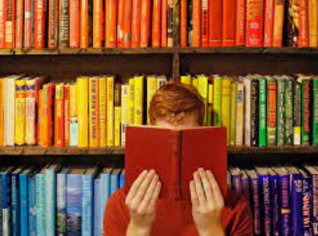 Do UKS2 children need a playtime? In English, Year 5 will be looking at the reasons why children do need to play, and why they should continue with their learning. Using this information, they will be writing a balanced argument and formulating a persuasive letter to Mr Gamble and our governing body. It is expected to cause some strong opinions! Year 6 will be looking at biographies and have the opportunity to present facts about a person of their choice in an imaginative way. A huge focus will be on note taking and the use of colons and semi-colons! We are excited to see their writing styles progress and improve this half term! Maths Both years 5 and 6 follow the White Rose Maths curriculum. This half term they will be continuing to work on Multiplication and division and Fractions, Decimals and Percentages. Year 6 will even be lucky enough to begin working on some Algebra! ScienceIn science, Year 5 will be looking at The Properties and Changes in Materials – teachers have some wonderful experiments planned for the classes and we are looking forwards to building on our prior learning. The overall unit is titled: Music Festival Materials.  Year 6 will be focusing on Animals including Humans! Again, pupils will be building on their prior knowledge and a huge focus will be on the use of scientific vocabulary. Topic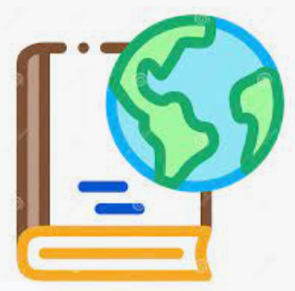 It’s history for Year 5 and the focus this half term will be on Vikings! Learning about the past has always been something children enjoy. Year 5 can look forwards to investigating artifacts, evaluating sources of evidence and taking part in some role play activities. The focus in Year 6 will be Geography – Protecting the Environment. Following on from our persuasive blogs and the COP26, Year 6 will be focusing on protecting our environments and looking at how we can build a sustainable future. This topic has proven to be quite exciting in previous years!PSHE PSHE is a very important part of our school curriculum. Years 5 and 6 will be looking into making the correct choices and managing risks. This links to online safety as well as drugs, alcohol and tobacco education.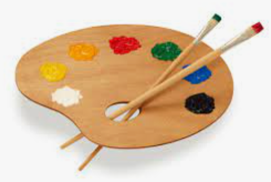 ArtPainting is the focus for both Year 5 and 6. We will be looking at different methods for colour mixing, creating shade and tone as well as evaluating and recreating some famous water colour paintings. Online Learning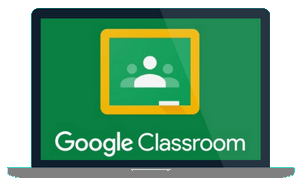 All homework is set and marked online. Class teachers provide weekly Maths and English homework where children are practicing the skills learnt throughout the week/unit. Weekly spelling lists are available alongside links to Read Theory, TimesTable RockStars and other online programmes class teachers use. It is important to allow your child/children time to complete this work online. If you are having difficulties with the compatibility of the devices you have at home, please contact the office. 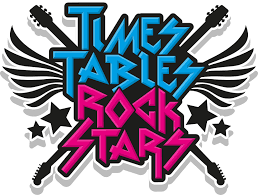 There is also a half termly homework grid which offers pupils a range of learning opportunities to extend their knowledge in all areas of the curriculum. Remote Learning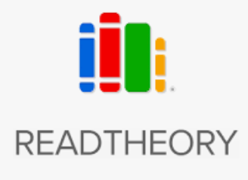 If your child is unfortunately absent from school due to covid, they can access core lessons via google classroom. All year 5 and 6 pupils know their log-in details, but if you are having any difficulty, please contact the office. 